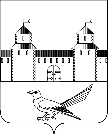 от 03.11.2016 № 1971-пОб утверждении схемы расположенияземельных участков на кадастровом планеВ соответствии со статьёй 11.10 Земельного кодекса Российской Федерации, со статьёй 16 Федерального закона от 06.10.2003 № 131 – ФЗ «Об общих принципах организации местного самоуправления в Российской Федерации», приказом Минэкономразвития РФ от 01.09.2014  № 540 «Об утверждении классификатора видов разрешенного использования земельных участков», руководствуясь статьями 32, 35, 40 Устава муниципального образования Сорочинский городской округ Оренбургской области и поданным заявлением ОАО «Горизонт» (вх.7177от 27.10.2016), администрация Сорочинского городского округа Оренбургской области постановляет:       1. Утвердить схемы расположения земельных участков на кадастровом плане образованных путем раздела земельного участка с кадастровым номером 56:30:0402001:349,условные номера земельных участков 56:30:0402001:349: ЗУ1; 56:30:0402001:349: ЗУ2 с местоположением:   1.1. ЗУ1 - площадь земельного участка 49059 кв. м., расположен в кадастровом квартале: 56:30:0402001 по адресу: Российская Федерация, Оренбургская область, Сорочинский городской округ, п. Гамалеевка-1,ул.Заводская,1.Разрешенное использование: под производственные помещения. Категория земель: земли населенных пунктов.   1.2. ЗУ2 -площадь земельного участка 120 кв. м., расположен в кадастровом квартале: 56:30:0402001 по адресу: Российская Федерация, Оренбургская область, Сорочинский городской округ, п. Гамалеевка-1, ул.Заводская,1 «А».Разрешенное использование: под производственные помещения. Категория земель: земли населенных пунктов.      2. Контроль за исполнением настоящего постановления возложить на                                  и. о. главного архитектора муниципального образования Сорочинский городской округ - заместителя начальника управления архитектуры, градостроительства и капитального строительства администрации Сорочинского городского округа Ушкову Марину Евгеньевну.   3. Настоящее постановление вступает в силу со дня подписания и подлежит размещению на Портале муниципального образования Сорочинский городской округ Оренбургской области.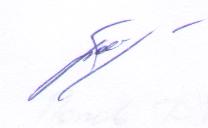 И.о. главы муниципального образованияСорочинский городской округ – первыйзаместитель главы администрации городскогоокруга по оперативному управлениюмуниципальным хозяйством                                                            А.А. БогдановРазослано: в дело, Управление архитектуры, прокуратуре, заявителю, Елисеевой М.А.Администрация Сорочинского городского округа Оренбургской областиПОСТАНОВЛЕНИЕ